РеквизитПесни:«Не  крутите  пестрый  глобус»   «Чему  учат  в  школе»«Ярко  светит  солнышко…»3 портфеля,  6 учебников,  3 книги сказок,  3 пенала, Кубики,  Мозаика,  Куклы,Мягкие игрушки, Шашки, Машинки, 3 линейки, 6 тетрадей,  3 набора   красок, 3 мячика,3 альбома, 3 упаковки  цветных  карандашей, 3 ложки, 3 пистолетикаКолокольчикбуква «А»буква  «У»Щука и 5 ершей,  Пять матрешек,  Буратино, Чиполлино,  8 грибовСтол  или  стул, Линейка, Ластик, Книга, Тетрадь, Кисточка, Альбом, Краски, Ручка,Точилка, Кукла, Кубики,  МозаикаТелеграммыКегли  6 шт.Свидетельства  первоклассникам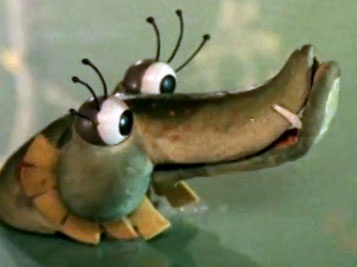 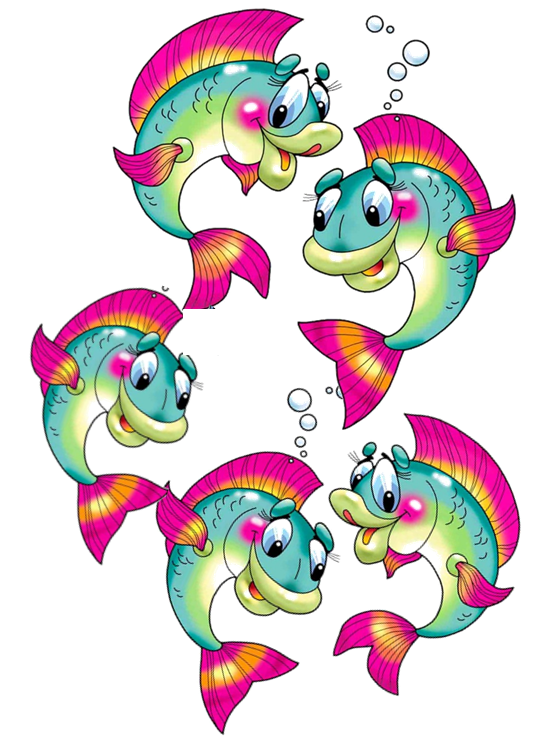 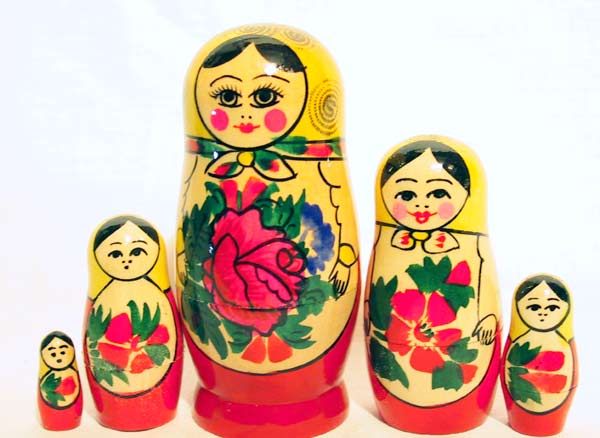 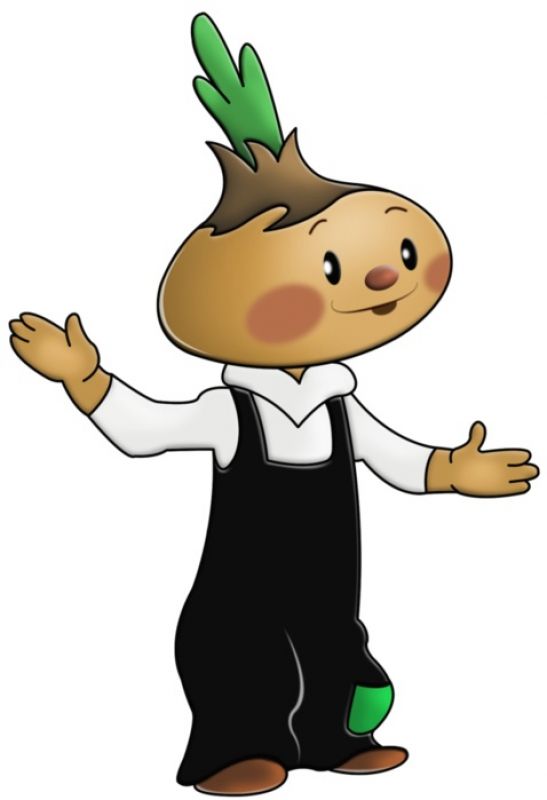 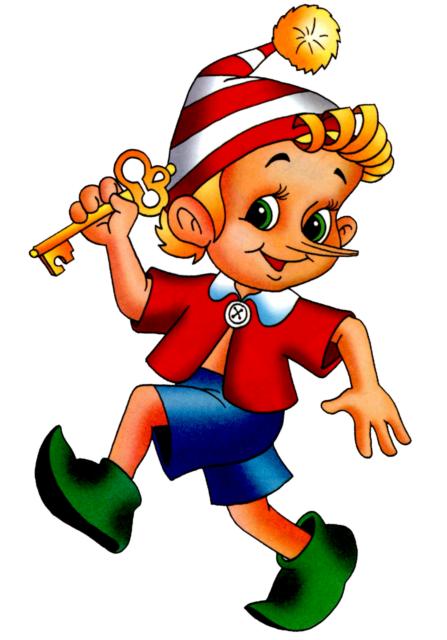 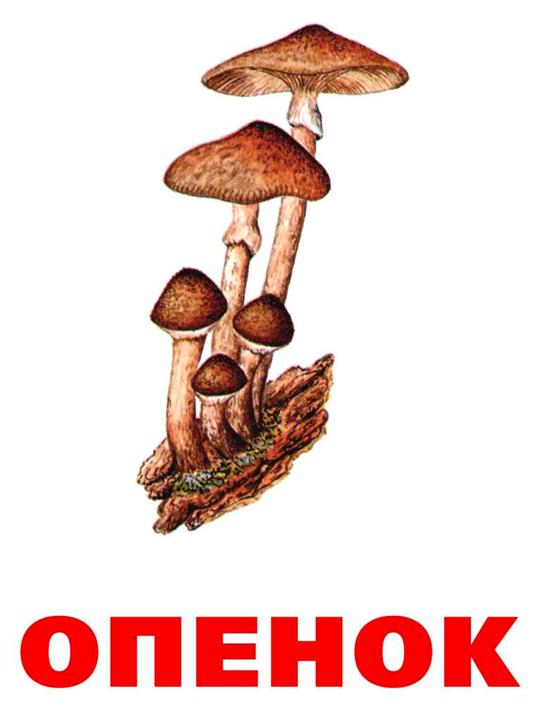 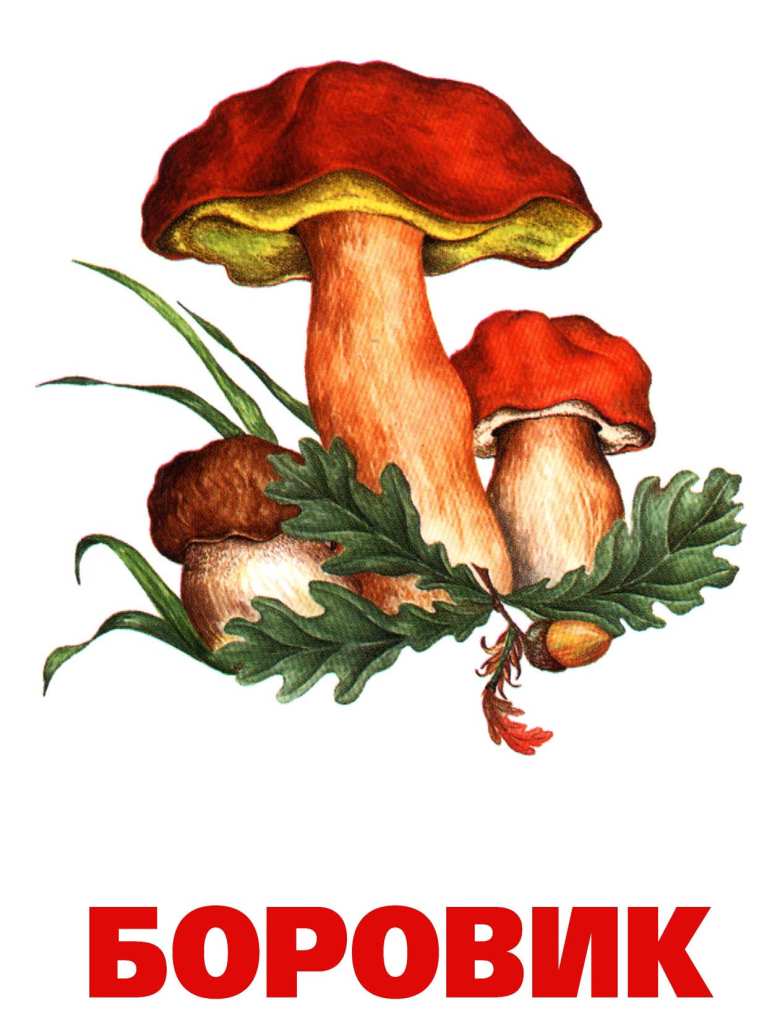 Любит мед, друзей встречаетИ ворчалки сочиняет.А еще пыхтелки, кричалки, сопелки... Ух!Забавный медвежонок...Чтобы взлететь над землей,Ступа ей нужна с метлой.Испекла бабуля деду —Дед остался без обеда:В лес мальчишка убежал.На носок лисе попал.Той девчонки нет прекрасней,Той девчонки нет умней.И Пьеро, ее вздыхатель,Целый день поет о ней.Да, ребята, в этой книжкеМалыши живут, малышки.И живет один чудак,Все он делает не так.Неумейкой он слывет.Кто его нам назовет?Озорной весельчакВ окно влетает просто так.К Малышу попал он в домИ устроил там погром.В Простоквашино живет,Все хозяйство там ведет.Адрес точный я не знаю,Но фамилия морская.Я желаю от души 
Вам здоровья, малыши! 
Чтоб прививок не боялись, 
Ежедневно закалялись, 
Чтоб не мучил вас бронхит. 
Добрый доктор…Я хочу вам пожелать 
Лишь пятёрки получать. 
Книжки добрые любить, 
С математикой дружить. 
От лица Пьеро, Мальвины 
Ваш дружище…Пусть вам всем учебный год 
Только гадости несёт! 
Получайте только двойки, 
Очень редко можно – тройки, 
Бейте окна и витрины, 
Не ходите в магазины, 
Проводите больше драк, 
Привет, Старуха…